Circolare n.55                                                                                                                 Camporeale 12/12/2020A tutto il personale scolasticoAlle famiglie degli alunni OGGETTO: Attivazione sportello di ascolto richiesta consenso informato.In riferimento all’oggetto, si comunica a decorrere dal 15-12-2020 sarà attivato uno Sportello di Ascolto Psicologico, gestito dalla Psicologa Dott.ssa Maio Monica. Si tratta di uno spazio interno alla scuola dedicato prioritariamente agli alunni ed eventualmente anche ai genitori e ai docenti, per favorire lo star bene con se stessi, con i pari, con il mondo della scuola, con la famiglia anche in riferimento alla particolare situazione emergenziale dovuta alla diffusione del Covid-19. Il servizio di counseling psicologico intende infatti promuovere il benessere psicologico e prevenire il disagio infantile che ricade sul rendimento scolastico, offrendo un punto di ascolto che non abbia fini terapeutici, ma esclusivamente di consulenza, per una migliore comprensione delle problematiche infantili, aiutando gli alunni a individuare i problemi e le possibili soluzioni, diventando soggetti attivi della propria crescita e del proprio benessere.Gli alunni e/o il personale accederanno al servizio previa autorizzazione .Si invitano i genitori degli alunni ad apporre la propria firma alla seguente autorizzazione allo scopo di permettere al/la proprio/a figlio/a di afferire allo sportello di ascolto qualora ne sentisse la necessità.Si ricorda che la mancata apposizione della firma non permetterà agli alunni di usufruire del servizio.F.to Prof.ssa Patrizia ROCCAMATISIMODULO PERSONALE SCOLASTICOAL D.S DFELL’I.C. LEONARDO SCIASCIACAMPOREALEIl/La sottoscritto/a………………………………………………………………………………………………… nato/a a …………………………….. (……..) residente a …………………………………………………………………………………. in via ………………………………………….. CF: ……………………………………………………………………………………………….Tel:......................................................................................... Mail: ……………………………………………………………….Eventuale gmail: ………………………………………………………………………………………………………………………………………..in qualità di insegnante di ……………………………………………………………… presso la scuola………………………….. plesso …………………………… classe ……………………………………………………………… del suddetto I.C.DICHIARADi aver preso visione della circolare N. …. Del ….. con la quale si rende nota l’attivazione di uno sportello psicologico a scuolaDi impegnarsi a partecipare agli incontri previsti dall’espertoDi richiedere per sé o gli alunni della propria classe il supporto dell’esperto qualora lo ritenesse utile e/o necessario(Barrare)AUTORIZZA                                                                                                                                              NON AUTORIZZAAl trattamento dei propri dati personali al fine di poter accedere/partecipare agli incontri in presenza e/o online sulle piattaforme indicate dalla scuola/esperto in relazione alle finalità previste dal progetto di cui sopraData e luogoFirmaMODULO FAMIGLIE/ALUNNIAL D.S DELL’I.C. LEONARDO SCIASCIACAMPOREALEIl sottoscritto………………………………………………………………………………………………… nato a …………………………….. (……..) residente a …………………………………………………………………………………. in via ………………………………………….. E la sottoscritta …………………………………………………………………………………………  nata a ………………………………………. CF:……………………………………………………………………… tel:........................................................................................Mail:…………………………………………………………………………;……………………………………………………………………………………Rispettivamente in qualità di padre e madre e/o nell’esercizio della patria potestà sull’alunno …………………………………………………………………… iscritto e frequentante la scuola ………………………….. plesso ………………………………………………………………….. classe ……………………………………………………………… del suddetto I.C.DICHIARANODi aver preso visione della circolare N. …. Del ….. con la quale si rende nota l’attivazione di uno sportello psicologico Di impegnarsi a partecipare agli incontri previsti dall’esperto per famiglieDi impegnarsi a richiedere un appuntamento con l’esperto qualora lo ritenesse necessario per sé o per il/la proprio/a figlio/aAUTORIZZANOAl trattamento dei propri dati personali al fine di poter accedere/partecipare agli incontri in presenza e/o online sulle piattaforme indicate dalla scuola/esperto e in relazione alle finalità previste dal suddetto servizioAl trattamento dei dati personali del proprio figlio per i fini previsti dal progettoInoltre AUTORIZZANOL’esperto a svolgere incontri in classe qualora fosse necessarioIl proprio figlio minorenne ad accedere allo sportello qualora fosse ritenuto necessario, previo avvisoData e luogoFirmato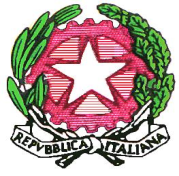 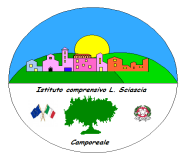 Istituto Comprensivo  “Leonardo Sciascia” di CamporealeCon sezioni staccate in Grisì e RoccamenaC.M. PAIC840008 –  C.F. 80048770822  Via Centro Nuovo s.n.c. 90043 Camporeale (Pa)  Tel/Fax  0924-37397   paic840008@istruzione.it ;  icleonardosciascia.edu.it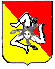 